AGENDANOTICE OF MEETING The Canyon Economic Development Corporation Regular Meeting will take place Thursday April 14, 2022 at 4:30 PM in the Conference Room at 1605 4th Avenue in Canyon Texas, to discuss the following agenda items.Call to OrderConsider and Approve Minutes of March 10, 2022 Meeting.Consider and Approve March 2022 Financials.Public Comments/Presentations.Workshop with Discussion and Results of S.W.O.T (Strengths, Weaknesses, Opportunities and Threats) analysis from Board Members.Conduct a Public Hearing to consider a request from Canyon Chamber of Commerce for direct financial assistance for Canyon’s Annual Independence Day Celebration, not to exceed $11,500.Consider and Approve appointing Joel Wright, Director of Finance for the city of Canyon as a signatory for the  CEDC bank accounts  This is a temporary provision until a new director is named.Executive Session Pursuant to Texas Government Codes §551.087 Regarding Economic Development Projects, §551.071 Consultation with Attorney, §551.072 Deliberation Regarding Real Property, and §551.074 Personnel Matters.Consider and Take Appropriate Action on items discussed in Executive Session.Adjourn.								Evelyn Ecker_____________________								Evelyn Ecker, Executive Director I certify that the above Notice of Meeting was posted on the bulletin board of the Civic Complex of the City of Canyon, Texas on Monday, April 11, 2022.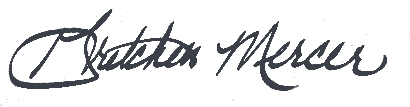 							Gretchen Mercer, City Clerk